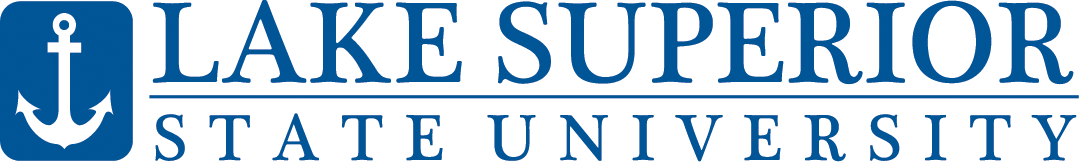 Faculty Performance Improvement Plan
Name: Category of Performance: Step 1: Improvement GoalsList the goals related to the category of performance to be improved and addressed (add goals as needed):Step 2: Activity GoalsListed below are activities that will help you reach each goal (add goals as needed):Step 3: ResourcesListed below are resources available to you to complete your Improvement and Activity Goals (may include other people’s time or expertise, funds for training materials and activities, etc.)  (add resources as needed):Step 4: ExpectationsThe following performance standards must be accomplished to demonstrate progress towards achievement of each Improvement Goal (add performance standards as needed):Follow-upYou will receive feedback on your progress according to the following schedule:SignaturesFaculty Member Signature: _________________________________	Date: Immediate Supervisor Name: Immediate Supervisor Signature: _____________________________	Date: Goal #Goal1.2.3.Goal  #ActivityHow to AccomplishStart DateProjected Date to be
CompletedAchieved (Initials)Achieved (Initials)Goal  #ActivityHow to AccomplishStart DateProjected Date to be
CompletedFaculty MemberImmedate
Supervisor1.2.3.Goal #Resources Available/Required for Goal Completion1.2.3.Goal #Performance Standards1.2.3.Date ScheduledActivityConducted ByCompletion Date